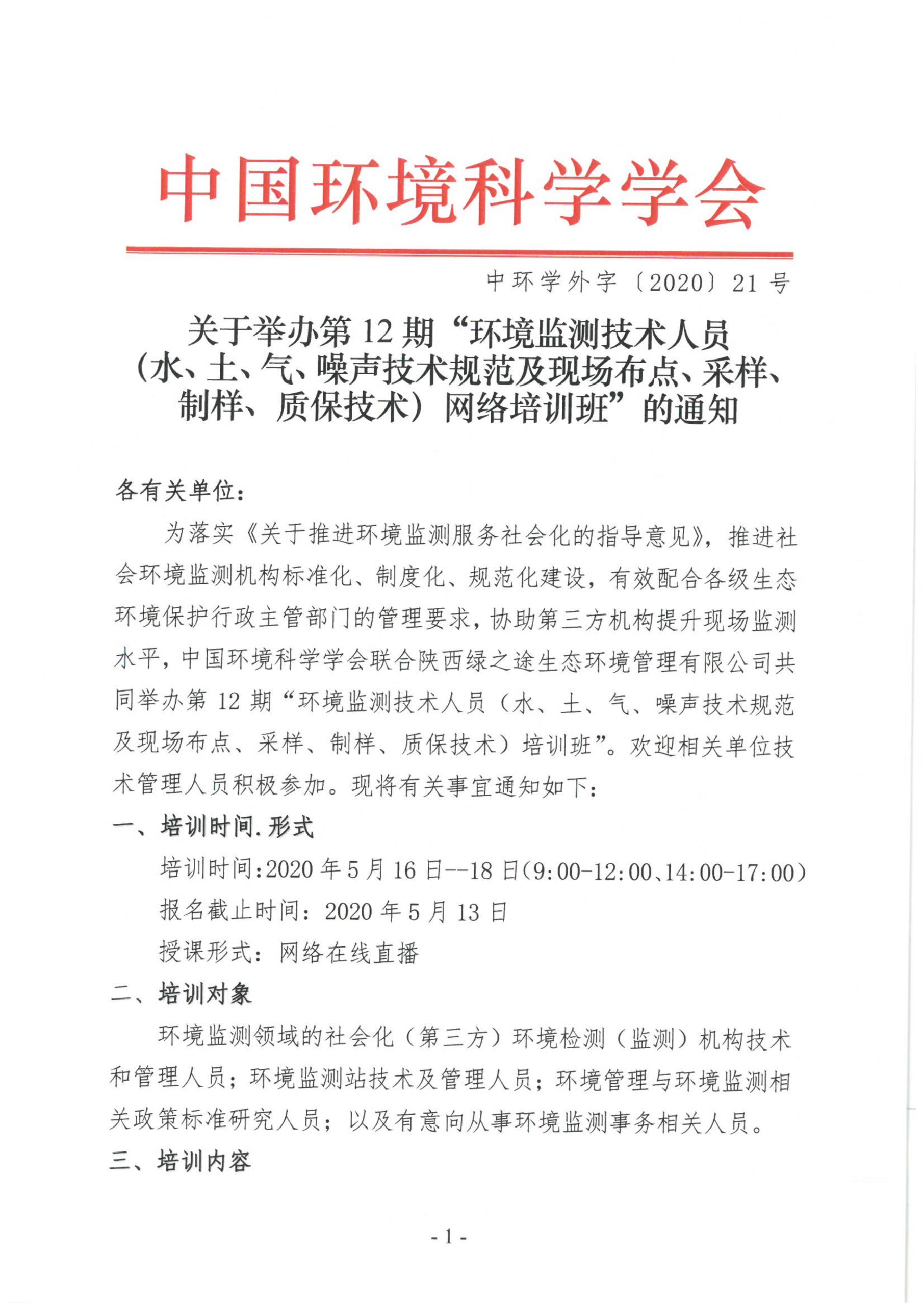 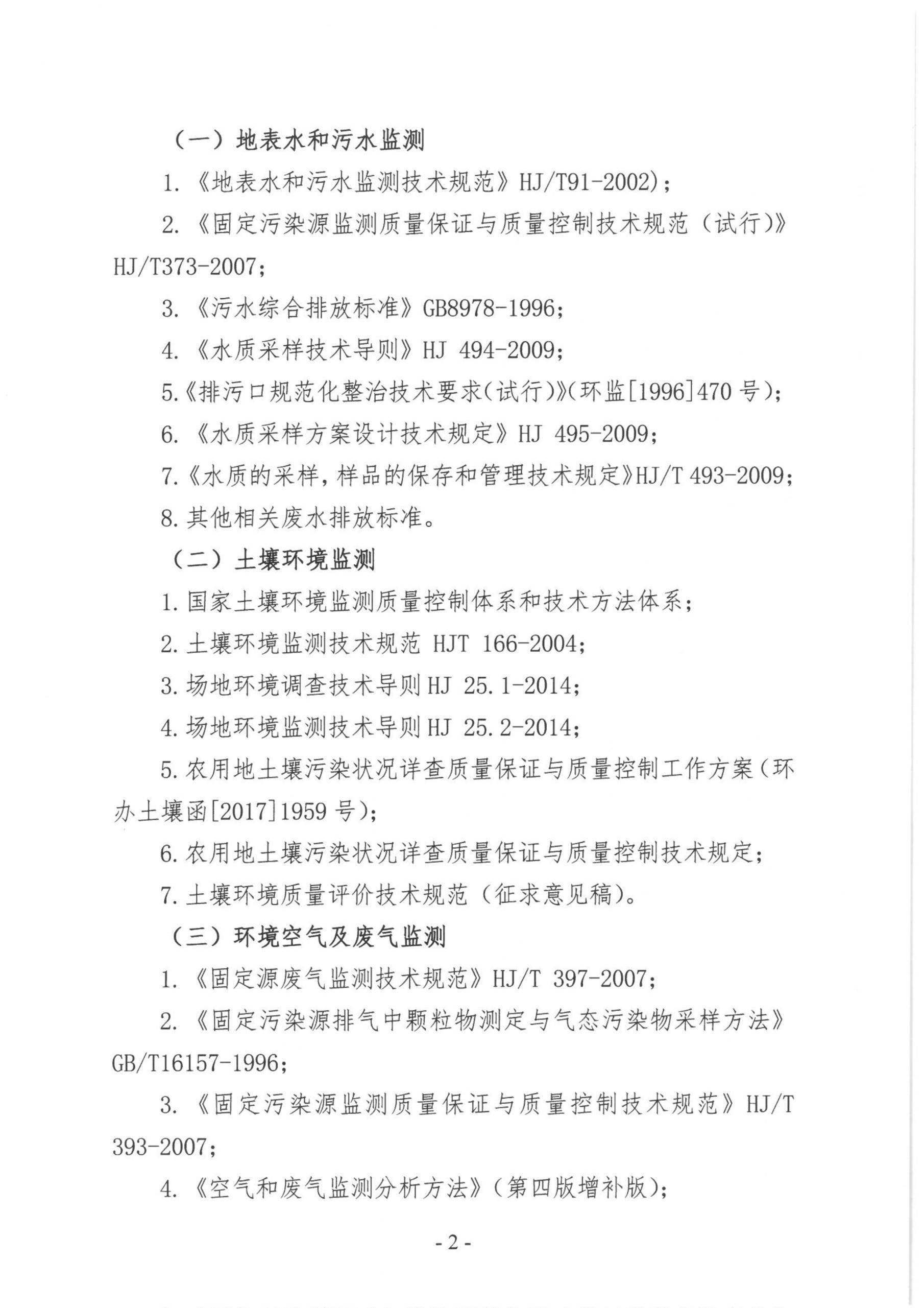 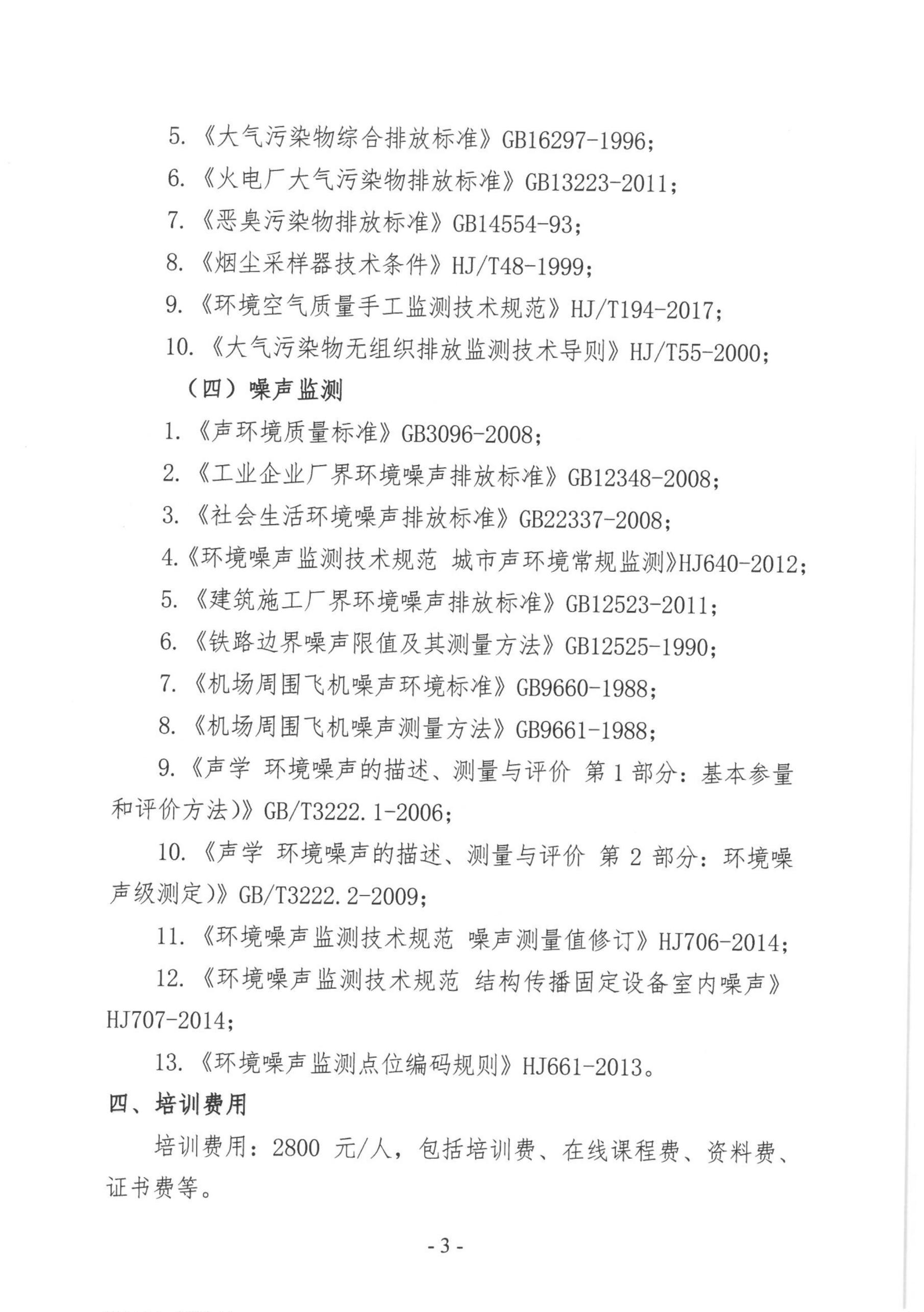 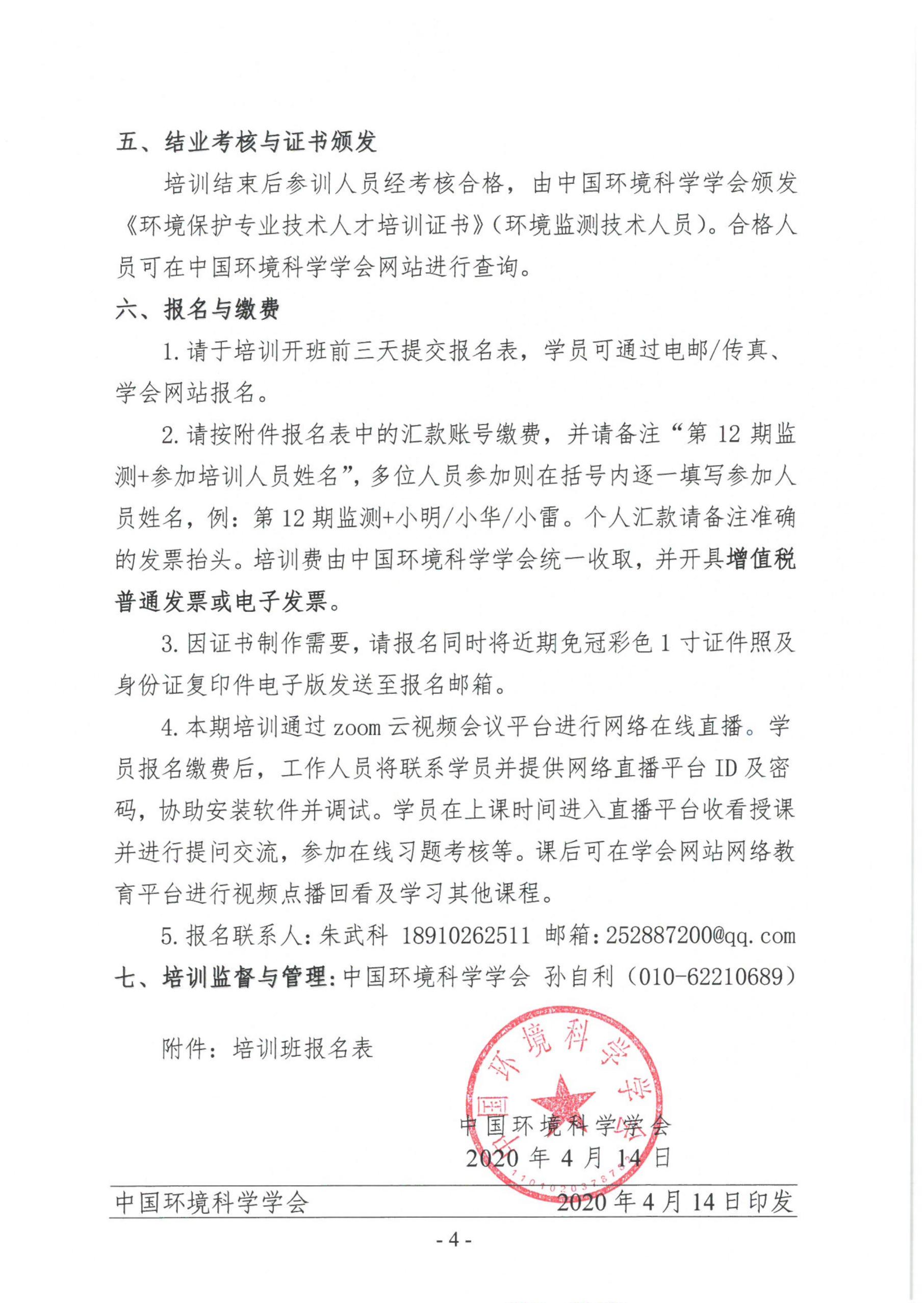 附件：环境监测技术人员网络培训班报名表请在报名表中正确填写“发票抬头”、“纳税人识别号”等信息，如无特殊情况，已开发票不予更换。单位名称邮编通信地址（邮寄证书使用）电话联 系 人邮箱传真*培训人员姓 名性别身份证号 职务移动电话*培训人员*培训人员*培训人员*培训人员培训关注内容汇款账号账 户 名：中国环境科学学会 开户银行：中国光大银行北京礼士路支行银行账号：75010188000331250账 户 名：中国环境科学学会 开户银行：中国光大银行北京礼士路支行银行账号：75010188000331250账 户 名：中国环境科学学会 开户银行：中国光大银行北京礼士路支行银行账号：75010188000331250账 户 名：中国环境科学学会 开户银行：中国光大银行北京礼士路支行银行账号：75010188000331250账 户 名：中国环境科学学会 开户银行：中国光大银行北京礼士路支行银行账号：75010188000331250开具发票发票类型发票类型□增值税普通发票  □增值税普通发票  □增值税普通发票  开具发票发票抬头发票抬头开具发票纳税人识别号纳税人识别号提示1.近期蓝底免冠1寸彩色标准证件照；2.身份证（正反面）复印件；3.请将此表及报名材料（照片、身份证复印件）于培训前报至招生组邮箱。1.近期蓝底免冠1寸彩色标准证件照；2.身份证（正反面）复印件；3.请将此表及报名材料（照片、身份证复印件）于培训前报至招生组邮箱。1.近期蓝底免冠1寸彩色标准证件照；2.身份证（正反面）复印件；3.请将此表及报名材料（照片、身份证复印件）于培训前报至招生组邮箱。1.近期蓝底免冠1寸彩色标准证件照；2.身份证（正反面）复印件；3.请将此表及报名材料（照片、身份证复印件）于培训前报至招生组邮箱。1.近期蓝底免冠1寸彩色标准证件照；2.身份证（正反面）复印件；3.请将此表及报名材料（照片、身份证复印件）于培训前报至招生组邮箱。报名联系人高老师   18613875100   958072869@qq.com高老师   18613875100   958072869@qq.com高老师   18613875100   958072869@qq.com高老师   18613875100   958072869@qq.com高老师   18613875100   958072869@qq.com